Fogging Machine InformationAmy Majhu is happy to look at a wider procurement exercise, should a quantity of schools be interested in purchasing fogging machines and/or a hypochlorus acid system. Please let her know your requirements by 27th November 2020, a.majhu@bdes.org.ukPrices shown below are for single item purchase.Also see the information in relation to Hypochlorus Acid belowInformation provided by Holy Cross MAC:Kerrie LeighSales Manager 07592 713286B&G Cleaning Systems Ltdhttps://www.bgclean.co.uk/product/fogger-v240cf-v260cf/Another local school used this company:http://www.steri-7.com/steri-7-biomist.htmlFor disinfectant we use:Hammonds Cleaning:http://hammondshygiene.co.uk/cleaning_supplies/cleaning-products/See the video below for a simple demo, bearing in mind that depending on the chemicals used in the machine, you may need additional PPE when using the machines.https://www.youtube.com/watch?v=J0QwEwWCqtMHypochlorus Acid InformationNatraSan – a supplier of Hypochlorus Acid in spray bottles and 5l containershttps://www.natrasanuk.com/We recommend using a fogging machine that has a dry fog setting. Because hypochlorous acid is in a slightly saline solution it is imperative that in an office/indoor environment it is sprayed at 5 micron which produces a dry fog. Do not use as a wet fog in this environment as the saline element can cause corrosion on unprotected metal surfaces unless they are wiped afterwards. A wet fog is also not recommended around electrical items.We supply 2 fogging machines on Amazon both of which have a dry fogging setting:https://www.amazon.co.uk/dp/B00MMWPK6Shttps://www.amazon.co.uk/dp/B08HVGNZHQPlease note that at below 10 micron the fog is invisible. Renapur Ltd can take no responsibility for incorrect use of a fogging application.As with use with any disinfectant used in a fogging machine please flush the machine with clean water at the end of application.Toucan (https://toucaneco.co.uk/the-range/) via https://www.knightonjanitorial.com/,Manufacturer of equipment to create hypochlorous acid on site, 3 options available.Prices on the Toucan options  Toucan Eco III (for small facilities)                            @ £  295.00/each + vatToucan Eco Active (10ltr capacity)                           @ £2900.00/each + vatToucan Eco Active (20ltr capacity)                           @ £3900.00/each + vatTo work out the return on investment you simply need to look at what the school is currently spending on chemicals per year and divide the above figures by this amount. After this point the system is providing the school with virtually free cleaning/sanitiser solution (apart from the negligible ongoing cost of salt and electricity to power the unit).This product would be compatible with the two professional spray guns below. Points to consider – Hypochlorous acid is not a descaler so you would still need specific chemical products for toilet bowel cleaning etc.The product is fragrance free – teachers and cleaners tend to like products that leave a pleasant smelling fragrance after cleaning!E-Spray 18v Electrostatic Battery Sprayer 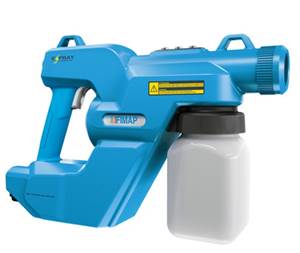 Motorscrubber Storm (see attached literature)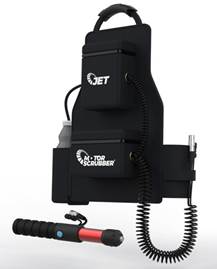 Both spray guns can be used with chemical sanitiser products such as our 5lt Antiviral Disinfectant  https://www.knightonjanitorial.com/?i=Search+Results&s=ch952 or our K-Pro Ultra-Virucidal Cleaner & Sanitiser https://www.knightonjanitorial.com/?i=Search+Results&s=ch396. You could also use them in conjunction with Hypochlorous Acid system as attached and below. With both machines you spray/mist the surfaces and touchpoints being sanitised and then leave to air dry, typically 5 or so minutes i.e. you don’t wipe the product off which is both labour saving and gives the sanitiser product the correct contact time for efficacy. The machines can be used during the school day and do not require classrooms etc. to be closed off after use. Battery operated – fully portable and 4 hour runtimeElectrostatic – 360° spray coverage on round surfaces e.g. door handles, hand rails, gym equipment etc.Mist surface and allow to air dry (typically 5-10 minutes). No need to wipe off (labour saving) and gives chemical solution correct contact time.Can use any suitable sanitiser product within a recommended ph range of 5.5-9.5.2ltr long range backpack & long range battery pack (8hr run time) available as optional accessoriesUses include door handles, hand rails, desktops, IT equipment, taps, sinks etc. etc. Basic PPE required (as specified for the chemical product used) and can be used safely during the dayPrice each @ £795.00/each + vat (quantity discount rates available)Easy to use systemUse with any disinfectantCan be used safely during the dayCoiled cable and solution pipe for added manoeuuvrabilityBelt holster on backpack to store Storm wandBattery backpack system – No trailling cable, fully mobile1 hour 50 minute run timeQuick change battery if longer runtime requiredNo need to remove backpack to refill, bottle change conveniently on your beltPrice each @ £549/each + vat (quantity discount rates available)